Agenda ItemsApproved Meeting Minutes 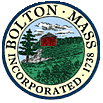 Bolton Parks & Recreation CommissionMeeting MinutesDate:September 14th, 2023Time/Location10:00 am at Houghton Building                                    Commissioners Present: Ed Sterling, Erika Mond, Martha Babbit, & Lisa Shepple, coordinatorGuests:Next Meeting:October 5th, 2023Agenda ItemAction1.Approve Minutes from August 31st meetingApproved by vote unanimously2.3.4.5.Request for b/d party @ Town Common – party was cancelledDiscussion on pickleball court – looking at Memorial field location where the volleyball net is right now to see how many pickleball courts will fit.  Will be measuring and then start looking for prices.Discussion on holding our Summer programs at Camp Resolute for the future starting next Summer. Still discussing pricing with Camp Resolute will be continued next month to vote. Continue planning Halloween Parade – Date is Sun October 29th, 2:00pm, will be held rain or shine. Looking to start at Memorial Field and continue thru Sawyer and behind Emerson so no one is on 117.  Will get map ready.Coordinator Report – Discuss MRPA meeting – Next meeting is October 11th @ 10:30 AM11.11:30 AM – Moved and seconded to close this meeting.Approved by vote unanimouslyItems for next agendaInitialsESEMMMMBKGCommissionerE. SterlingE. MondM. MiskinM. BabbitK Griggs